SOUTHEASTERN MAPSAND AERIAL PHOTOGRAPHIC SYSTEMSSE  MAPSTeaching ManualJune, 2003[updated September 2020]Edited byJohn R. Wagner – Professor of GeologyClemson University, Clemson, South CarolinaThis project was supported, in part, by the National Science Foundation.  Opinions expressed are those of the authors and not necessarily those of the Foundation.[SE MAPS is based on concepts developed by Dr. Peggy W. Cain at the South Carolina Department of Education]SOUTHEASTERN MAPS AND AERIAL PHOTOGRAPHIC SYSTEMSAcknowledgmentsSE MAPS was made possible by assistance from the following grants:Title II Dwight D. Eisenhower Mathematics and Science Education ActThe National Science Foundation (Instructional Materials Development Program)Opinions expressed in this document are those of the authorsand not necessarily those of any of the granting agencies which supported this workTo obtain additional copies of the SE MAPS Teaching Manual, contactSE MAPS PROJECT OFFICEDepartment of Environmental Engineering and Earth Sciences445  Brackett Hall, Clemson UniversityClemson, South Carolina  29634-0919864-656-5024864-656-1041 (fax)jackieg@clemson.eduTo purchase any of the cartographic products, contact:SE MAPS Distribution CenterDepartment of Environmental Engineering and Earth Sciences445  Brackett Hall, Clemson UniversityClemson, S.C.  29634-0919864-656-5024864-656-1041 (fax)jackieg@clemson.eduWEBSITEhttp://www.cecas.clemson.edu/geolk12/semaps/index.html Copyright 2003 (pending)The SE MAPS Teaching Manual is copyrighted material.  Photocopying of individual pages for classroom use is permitted so long as credit is given.TECHNICAL CONSULTANTSBurgess Howell, University of Alabama – Huntsville	Carl W. Helms, Clemson UniversityCONTRIBUTING AUTHORSALABAMA	GREGORY N. COX  (state coordinator)University of Alabama - Huntsville	G. MICHAEL CLARK	 University of Tennessee - Knoxville	 DAVID KOPASKA-MERKELGeological Survey of AlabamaJOHN R. WAGNERClemson University			FLORIDA	JAMES R. ANDERSON (co-state coordinator)Florida State University	JON ARTHUR (co-state coordinator)Florida Geological Survey				ALICE BAMBERGER	Florida Department of Education	ED LANE		Florida Geological SurveyGAIL FOSTER				Environmental Education ConsultantJOE MAY		Florida Department of Environmental ProtectionCAROL SNELL-PATTON	University of Central FloridaGEORGIA	NANCY HUEBNER (state coordinator)Fernbank Science Center	PAMELA J.W. GORE	Georgia Perimeter College	TOM HANLEY	Columbus College	JIM HENRY		GSU-ACRL		LOUISIANA		WILLIAM CRAIG (state coordinator)	University of New Orleans		PAM BLANCHARDLA Sea Grant ProgramMARY ALICE CAINJefferson Parish SchoolsDONALD DAVISLouisiana State UniversityJANET GRAFLouisiana Earth Science Teachers AssociationLARRY HANDLEYNational Wetlands Research CenterNATHAN HANDLEY		NASA Regional Application CenterJEAN MAY-BRETT	Louisiana Science Teachers AssociationJOHN TROWBRIDGESoutheastern Louisiana UniversityMISSISSIPPIGAIL  RUSSELL  (state coordinator)University of Southern MississippiJOHN R. WAGNER Clemson University JOHN WILSONStennis Space CenterNORTH CAROLINA	FRED BEYER (state coordinator)Cumberland County Schools (retired)ERIK CALDWELLClemson UniversityG. MICHAEL CLARKUniversity of Tennessee - KnoxvillePATRICK HENRICKSClemson UniversityREBECCA LAMBColburn Gem and Mineral MuseumMARG McKINNEYAppalachian State UniversityTHOMAS ROSSUniversity of North Carolina - PembrokeJOHN R. WAGNERClemson UniversityRICHARD D. WHITEClemson UniversitySOUTH CAROLINAPEGGY W. CAIN (state coordinator)South Carolina Dept. of Education (retired)M. SCOTT HARRISCoastal Carolina UniversityLAWRENCE GREERBeck AcademyARLA JESSENDewees Island Environmental CenterMARK MUSSELMANSocial Studies Curriculum ConsultantREBECCA PUGHNewberry Country Schools (retired)MARK ROBERTSSchofield Middle SchoolJOSEPH TINSLEYClemson UniversityJOHN R. WAGNERClemson UniversityALAN F. WEEKESPickens Middle SchoolTENNESSEEG. MICHAEL CLARK (state coordinator)University of Tennessee - KnoxvilleMICHAEL A. GIBSONUniversity of Tennessee – MartinHUGH H. MILLSTennessee Technological UniversityPROJECT EVALUATORSPhilip M. Astwood, University of South Carolina	C.Q. Brown, East Carolina University (retired)CHAPTER TITLESHOW TO USE SE MAPS      1INTERPRETATION OF MAPS AND REMOTELY SENSED IMAGES      2  SOUTHEASTERN UNITED STATES REGIONAL OVERVIEW      3APPALACHIAN PLATEAUS  REGION      4VALLEY AND RIDGE REGION      5BLUE RIDGE REGION      6PIEDMONT REGION      7COASTAL  PLAIN  REGION      8COASTAL  ZONE  REGION      9FLORIDA PENINSULA  10SPECIAL ACKNOWLEDGEMENTSALABAMA	Susan Cameron, Global Hydrology and Climate Center	Priscilla Holland, University of North Alabama, Geology DepartmentFLORIDA	Robin Denson, Gulf Archeological Research Institute	Genny Healy, RSMAS	Marvin L. Ivey, Educator, Largo, FL	Chris Sack, Teacher – DCPS	Sandi Schlichting, University of South FloridaGEORGIA	Kemberly C. Carter, Teacher – Matt Wilson Middle School	Fred Hay, Educator, Sapelo Island, Georgia	Amy R. Heidt, Northeast Middle SchoolLOUISIANA	Tony Mergist, LA Geography Education Alliance	Tamra Rogers, Helen Cox Middle School	Suzanne Tansey, John Ehret High School	Shannon Thibodeaux, John Ehret High SchoolMISSISSIPPI	Todd Becklenberger, Laboratory Coordinator, LRSGIS	Rosalina V. Hairston, University of Southern MississippiNORTH CAROLINA	Martha Campbell, NCDPI	Brenda Evans, NCDPI	Marie McBride, NCDPI	Katherine Richter, Educator, Raleigh, NC	Betty Welch, Educator, Wake Forest, NCSOUTH CAROLINA	Bobbie Adams, SC Department of Natural Resources	Norma Adams, Clemson University	Sholto Bevis, Clemson University	Chip Berry, SC Department of Natural Resources	Jennifer Brunson, Bates Middle School	April Childress, Educator, Anderson, SC	Marjorie Claytor, SC Department of Education	Lori Csintyan, Furman Middle School	Sharon Mosley, Schofield Middle School	Carolyn Murphy, Blythewood Middle School	Allison Nix, Clemson University	Tracy O’Connor, Chapin Middle School	Rich Scharf, SC Department of Natural Resources		Mannetta Shusterman, Clemson University	Linda Sinclair, SC Department of Education	Johnny Spears, Schofield Middle School	Marie Thomas, Hillcrest Middle School	Rhet Wilson, South Carolina AquariumTENNESSEE	Sandy Adams, Del Rio Elementary	H.G. Churnet, University of Tennessee, Chattanooga	Gil Highlander, Educator, Chattanooga, TN	Jim Hunt, Chattanooga School for the Arts and Sciences	Linda Jordan, Tennessee Department of Education	Kristi McCord, Seymour High School	Jim Metcalfe, John Sevier Middle School	Kristi Oakes, Seymour High School	Franklin Odom, Cleveland Middle Schools	Jim Watson, Soddy-Daisy High SchoolSOUTHEASTERN MAPS AND AERIAL PHOTOGRAPHIC SYSTEMSMASTER INDEX TO LANDFORM REGIONS AND STUDY SITES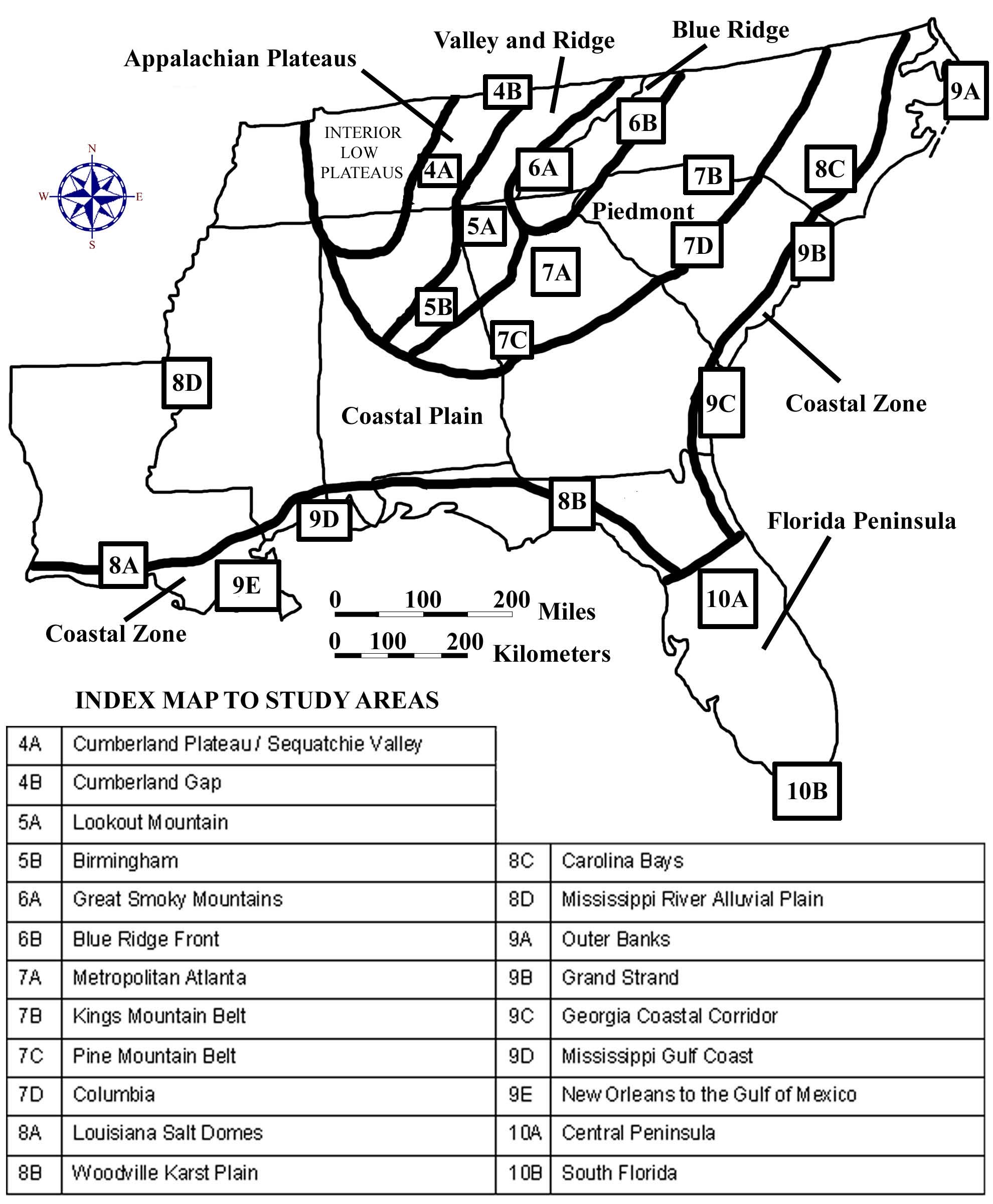 PREFACE	Very few middle school students have had the opportunity to view their local landscape from a high altitude aircraft, and virtually none have had an opportunity to see first hand what their state looks like from an orbiting satellite platform.  As the name suggests, SouthEastern Maps and Aerial Photographic Systems provides these students with a fresh look at their state and region by using sets of infrared aerial photographs, satellite imagery, side-looking airborne radar (SLAR) and other specialized remotely sensed images matched with topographic and special purpose maps including three-dimensional anaglyph maps and a variety of regional base maps.  Hands-on activities keyed to these cartographic products have been chosen to assist students in making connections between the Southeast’s geological framework, natural resources, land use, and environmental concerns.	SE MAPS presents a true interdisciplinary curriculum, in which students learn to make connections among the traditional middle school core disciplines.  The Southeast’s complex geologic and geographic setting offers students both a scientific and historical context for the study of local legends, stories, and anecdotes, and other events recounted in primary source diaries.  By using reading, writing, and other communication skills, language arts students learn to appreciate regional customs and cultural diversity.  Aerial photographs, satellite images, and other remotely sensed data enhance science students’ understanding of the geologic events that produced the modern landscape and help explain patterns of distribution of various natural resources.  Mathematics students’ skills are enhanced by applying problem-solving techniques involving probability, estimation, geometry, graphing, and measuring.  Such activities mirror the real-life critical thinking skills needed to interpret the Southeastern landscape and manage its natural resources.  Social studies students relate a variety of Southeastern historical events to the influence of particular landscape features associated with each landform region.  These types of classroom activities are tied to national and state curriculum standards and help students make connections between disciplines rather than simply memorizing isolated facts.  Other broad themes, covering topics like transportation, land-use changes through time, and environmental protection, are woven throughout the SE MAPS Teaching Manual.  	As a collaborative effort, SE MAPS has drawn on the diverse talents of scientists, educators, historians, and others throughout the eight participating Southeastern states to bring to the forefront the most important topics and natural features of the region.  It is much more meaningful for a South Carolina student to study the sandhills near that state’s capital city, Columbia, than the sandhills of Nebraska or the African Sahara Desert.  Likewise, a student in Tennessee is more likely to be interested in local caves their family might have visited than caves in New Mexico or China.  By allowing students to see familiar landscapes from a different perspective, the authors of SE MAPS hope to raise not only the literacy level of middle school students in all disciplines, but also their ability to comprehend and contribute meaningfully to the continuing dialog on how best to both utilize and preserve the abundant natural heritage that we all share.	The authors of SE MAPS owe a great debt of gratitude to Dr. Peggy Cain, retired from the South Carolina Department of Education, whose vision created the first incarnation of this project, SC MAPS (South Carolina Maps and Aerial Photographic Systems).  The success of SC MAPS in South Carolina provided a model that has been closely followed by SE MAPS.  In turn, SE MAPS has been an effective model for the development of several state versions of the curriculum that will further enhance the learning experience for students in those states.  							John R. Wagner, Editor	June, 2003				